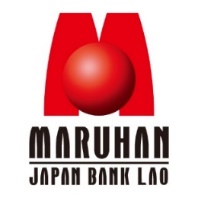 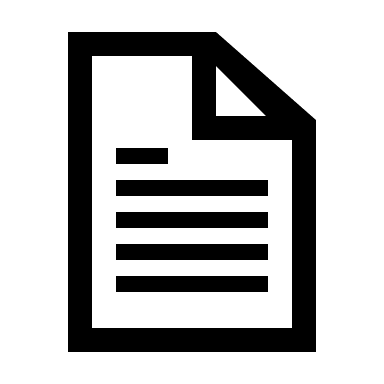 ເເບບຟອມ ຂໍ້ມູນ ແລະ ແບບຢ່າງລາຍເຊັນເພີ່ມເຕີມ / Additional Information and Signatory                 1. ກະລຸນາເລືອກສະຖານະລູກຄ້າ/Please Select Customer Status (ສະເພາະ ລູກູຄ້າທີ່ຕ້ອງການສະໝັກ MJBL Saduak SME*):   ລູກຄ້າໃໝ່/New       ລູກຄ້າເກົ່າ/Existing 2. ຮູບແບບການນຳໃຊ້ລະບົບ/Saduak SME Mode:       ເບີ່ງໄດ້/View only       ເບີ່ງ & ເຮັດທຸລະກຳໄດ້/View & Transaction3.  ** ເງື່ອນໄຂໃນການອະນຸມັດສັ່ງຈ່າຍ/Condition of Payment Authorization: ....................................................................4. ລາຍເຊັນໃນໃບສະເໜີສະບັບນີ້ແມ່ນມີຜົນນຳໃຊ້ເລີ່ມແຕ່ວັນທີ/Validation since Date ................................. ເປັນຕົ້ນໄປ / Onward ດັ່ງນັ້ນ, ພວກຂ້າພະເຈົ້າຈຶ່ງໄດ້ຂຽນໃບສະເໜີສະບັບນີ້ຮຽນມາຍັງທ່ານເພື່ອຄົ້ນຄ້ວາພິຈາລະນາຕາມຄວາມເໝາະສົມດ້ວຍ.                                                                               ຮຽນມາດ້ວຍຄວາມເຄົາລົບ ແລະ ນັບຖືຢ່າງສູງຜູ້ອໍານວຍການໃຫຍ່	/ General Director					ລຳດັບຂໍ້ມູນ/Informationລາຍເຊັນ/Signature 1 ລາຍເຊັນ/Signature 21ຊືເຈົ້າຂອງບັນຊີ/Account owner's name:1ຕຳເເໜ່ງ/position:1ອີເມວ/email:1ເບີໂທ/contact no.:1ເລກທີ່ເອກສານ/ID or Passport no.:2ຊື່ຜູ້ຖືກມອບສິດອະນຸມັດທຸລະກຳ/Name of authorized checker:2ຕຳເເໜ່ງ/position:2ອີເມວ/email:2ເບີໂທ/contact no.:2ເລກທີ່ເອກສານ/ID or Passport no.:3ຊື່ຜູ້ຖືກມອບສິດສ້າງທຸລະກຳ/Name of authorized maker:3ຕຳເເໜ່ງ/position:3ອີເມວ/email:3ເບີໂທ/contact no.:3ເລກທີ່ເອກສານ/ID or Passport no.:4ຊື່ຜູ້ຖືກມອບສິດສ້າງທຸລະກຳ/Name of authorized maker:4ຕຳເເໜ່ງ/position:4ອີເມວ/email:4ເບີໂທ/contact no.:4ເລກທີ່ເອກສານ/ID or Passport no.: